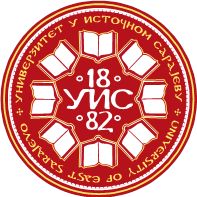 УНИВЕРЗИТЕТ У ИСТОЧНОМ САРАЈЕВУПравни факултетУНИВЕРЗИТЕТ У ИСТОЧНОМ САРАЈЕВУПравни факултетУНИВЕРЗИТЕТ У ИСТОЧНОМ САРАЈЕВУПравни факултетУНИВЕРЗИТЕТ У ИСТОЧНОМ САРАЈЕВУПравни факултетУНИВЕРЗИТЕТ У ИСТОЧНОМ САРАЈЕВУПравни факултетУНИВЕРЗИТЕТ У ИСТОЧНОМ САРАЈЕВУПравни факултетУНИВЕРЗИТЕТ У ИСТОЧНОМ САРАЈЕВУПравни факултетУНИВЕРЗИТЕТ У ИСТОЧНОМ САРАЈЕВУПравни факултетУНИВЕРЗИТЕТ У ИСТОЧНОМ САРАЈЕВУПравни факултетУНИВЕРЗИТЕТ У ИСТОЧНОМ САРАЈЕВУПравни факултетУНИВЕРЗИТЕТ У ИСТОЧНОМ САРАЈЕВУПравни факултетЛоготип факултета/ академије - центриратиЛоготип факултета/ академије - центриратиЛоготип факултета/ академије - центриратиСтудијски програм: правоСтудијски програм: правоСтудијски програм: правоСтудијски програм: правоСтудијски програм: правоСтудијски програм: правоСтудијски програм: правоСтудијски програм: правоСтудијски програм: правоСтудијски програм: правоСтудијски програм: правоЛоготип факултета/ академије - центриратиЛоготип факултета/ академије - центриратиЛоготип факултета/ академије - центриратиІ циклус студијаІ циклус студијаІ циклус студијаІ циклус студијаІ циклус студијаІ циклус студијаІ година студијаІ година студијаІ година студијаІ година студијаІ година студијаЛоготип факултета/ академије - центриратиЛоготип факултета/ академије - центриратиЛоготип факултета/ академије - центриратиПун назив предметаПун назив предметаПун назив предметаОСНОВИ ЕКОНОМИЈЕОСНОВИ ЕКОНОМИЈЕОСНОВИ ЕКОНОМИЈЕОСНОВИ ЕКОНОМИЈЕОСНОВИ ЕКОНОМИЈЕОСНОВИ ЕКОНОМИЈЕОСНОВИ ЕКОНОМИЈЕОСНОВИ ЕКОНОМИЈЕОСНОВИ ЕКОНОМИЈЕОСНОВИ ЕКОНОМИЈЕОСНОВИ ЕКОНОМИЈЕОСНОВИ ЕКОНОМИЈЕОСНОВИ ЕКОНОМИЈЕОСНОВИ ЕКОНОМИЈЕКатедра	Катедра	Катедра	Катедра за правно-економске науке – Правни факултетКатедра за правно-економске науке – Правни факултетКатедра за правно-економске науке – Правни факултетКатедра за правно-економске науке – Правни факултетКатедра за правно-економске науке – Правни факултетКатедра за правно-економске науке – Правни факултетКатедра за правно-економске науке – Правни факултетКатедра за правно-економске науке – Правни факултетКатедра за правно-економске науке – Правни факултетКатедра за правно-економске науке – Правни факултетКатедра за правно-економске науке – Правни факултетКатедра за правно-економске науке – Правни факултетКатедра за правно-економске науке – Правни факултетКатедра за правно-економске науке – Правни факултетШифра предметаШифра предметаШифра предметаШифра предметаШифра предметаШифра предметаСтатус предметаСтатус предметаСтатус предметаСтатус предметаСтатус предметаСеместарСеместарСеместарECTSECTSECTSШифра предметаШифра предметаШифра предметаШифра предметаШифра предметаШифра предметаСтатус предметаСтатус предметаСтатус предметаСтатус предметаСтатус предметаСеместарСеместарСеместарECTSECTSECTSПФ-1-2-007ПФ-1-2-007ПФ-1-2-007ПФ-1-2-007ПФ-1-2-007ПФ-1-2-007обавезанобавезанобавезанобавезанобавезанІІІІІІ666Наставник/ -циНаставник/ -циПроф. др Младен Ребић, ванредни професорДр Горан Балотић, доцентПроф. др Младен Ребић, ванредни професорДр Горан Балотић, доцентПроф. др Младен Ребић, ванредни професорДр Горан Балотић, доцентПроф. др Младен Ребић, ванредни професорДр Горан Балотић, доцентПроф. др Младен Ребић, ванредни професорДр Горан Балотић, доцентПроф. др Младен Ребић, ванредни професорДр Горан Балотић, доцентПроф. др Младен Ребић, ванредни професорДр Горан Балотић, доцентПроф. др Младен Ребић, ванредни професорДр Горан Балотић, доцентПроф. др Младен Ребић, ванредни професорДр Горан Балотић, доцентПроф. др Младен Ребић, ванредни професорДр Горан Балотић, доцентПроф. др Младен Ребић, ванредни професорДр Горан Балотић, доцентПроф. др Младен Ребић, ванредни професорДр Горан Балотић, доцентПроф. др Младен Ребић, ванредни професорДр Горан Балотић, доцентПроф. др Младен Ребић, ванредни професорДр Горан Балотић, доцентПроф. др Младен Ребић, ванредни професорДр Горан Балотић, доцентСарадник/ - циСарадник/ - циФонд часова/ наставно оптерећење (седмично)Фонд часова/ наставно оптерећење (седмично)Фонд часова/ наставно оптерећење (седмично)Фонд часова/ наставно оптерећење (седмично)Фонд часова/ наставно оптерећење (седмично)Фонд часова/ наставно оптерећење (седмично)Фонд часова/ наставно оптерећење (седмично)Индивидуално оптерећење студента (у сатима семестрално)Индивидуално оптерећење студента (у сатима семестрално)Индивидуално оптерећење студента (у сатима семестрално)Индивидуално оптерећење студента (у сатима семестрално)Индивидуално оптерећење студента (у сатима семестрално)Индивидуално оптерећење студента (у сатима семестрално)Индивидуално оптерећење студента (у сатима семестрално)Индивидуално оптерећење студента (у сатима семестрално)Коефицијент студентског оптерећења SoКоефицијент студентског оптерећења SoПАВАВАВАВЛВЛВПППАВАВЛВЛВЛВSoSo31111003*15*1.63*15*1.63*15*1.61*15*1.61*15*1.60*15*1.60*15*1.60*15*1.61.61.6укупно наставно оптерећење (у сатима, семестрално) 3*15 + 1*15 + 1.6*15  = 84укупно наставно оптерећење (у сатима, семестрално) 3*15 + 1*15 + 1.6*15  = 84укупно наставно оптерећење (у сатима, семестрално) 3*15 + 1*15 + 1.6*15  = 84укупно наставно оптерећење (у сатима, семестрално) 3*15 + 1*15 + 1.6*15  = 84укупно наставно оптерећење (у сатима, семестрално) 3*15 + 1*15 + 1.6*15  = 84укупно наставно оптерећење (у сатима, семестрално) 3*15 + 1*15 + 1.6*15  = 84укупно наставно оптерећење (у сатима, семестрално) 3*15 + 1*15 + 1.6*15  = 84укупно наставно оптерећење (у сатима, семестрално) 3*15 + 1*15 + 1.6*15  = 84укупно студентско оптерећење (у сатима, семестрално) 3*15*1.6 + 1*15*1.6 + 0*15*1.6 = 96укупно студентско оптерећење (у сатима, семестрално) 3*15*1.6 + 1*15*1.6 + 0*15*1.6 = 96укупно студентско оптерећење (у сатима, семестрално) 3*15*1.6 + 1*15*1.6 + 0*15*1.6 = 96укупно студентско оптерећење (у сатима, семестрално) 3*15*1.6 + 1*15*1.6 + 0*15*1.6 = 96укупно студентско оптерећење (у сатима, семестрално) 3*15*1.6 + 1*15*1.6 + 0*15*1.6 = 96укупно студентско оптерећење (у сатима, семестрално) 3*15*1.6 + 1*15*1.6 + 0*15*1.6 = 96укупно студентско оптерећење (у сатима, семестрално) 3*15*1.6 + 1*15*1.6 + 0*15*1.6 = 96укупно студентско оптерећење (у сатима, семестрално) 3*15*1.6 + 1*15*1.6 + 0*15*1.6 = 96укупно студентско оптерећење (у сатима, семестрално) 3*15*1.6 + 1*15*1.6 + 0*15*1.6 = 96Укупно оптерећење предмета (наставно + студентско): 84 + 96 = 180 сати семестралноУкупно оптерећење предмета (наставно + студентско): 84 + 96 = 180 сати семестралноУкупно оптерећење предмета (наставно + студентско): 84 + 96 = 180 сати семестралноУкупно оптерећење предмета (наставно + студентско): 84 + 96 = 180 сати семестралноУкупно оптерећење предмета (наставно + студентско): 84 + 96 = 180 сати семестралноУкупно оптерећење предмета (наставно + студентско): 84 + 96 = 180 сати семестралноУкупно оптерећење предмета (наставно + студентско): 84 + 96 = 180 сати семестралноУкупно оптерећење предмета (наставно + студентско): 84 + 96 = 180 сати семестралноУкупно оптерећење предмета (наставно + студентско): 84 + 96 = 180 сати семестралноУкупно оптерећење предмета (наставно + студентско): 84 + 96 = 180 сати семестралноУкупно оптерећење предмета (наставно + студентско): 84 + 96 = 180 сати семестралноУкупно оптерећење предмета (наставно + студентско): 84 + 96 = 180 сати семестралноУкупно оптерећење предмета (наставно + студентско): 84 + 96 = 180 сати семестралноУкупно оптерећење предмета (наставно + студентско): 84 + 96 = 180 сати семестралноУкупно оптерећење предмета (наставно + студентско): 84 + 96 = 180 сати семестралноУкупно оптерећење предмета (наставно + студентско): 84 + 96 = 180 сати семестралноУкупно оптерећење предмета (наставно + студентско): 84 + 96 = 180 сати семестралноИсходи учењаИсходи учења1. Савладавањем овог предмета студент ће бити оспособљен да препозна основне економске институције; 2. Студент ће моћи да препозна релевантне правне изворе за област економије у Босни и Херцеговини и Републици Српској;3. По окончању предиспитних и испитних обавеза, студент ће моћи да укаже на одговарајуће надлежности у области економског система Републике Српске и Босне и Херцеговине;1. Савладавањем овог предмета студент ће бити оспособљен да препозна основне економске институције; 2. Студент ће моћи да препозна релевантне правне изворе за област економије у Босни и Херцеговини и Републици Српској;3. По окончању предиспитних и испитних обавеза, студент ће моћи да укаже на одговарајуће надлежности у области економског система Републике Српске и Босне и Херцеговине;1. Савладавањем овог предмета студент ће бити оспособљен да препозна основне економске институције; 2. Студент ће моћи да препозна релевантне правне изворе за област економије у Босни и Херцеговини и Републици Српској;3. По окончању предиспитних и испитних обавеза, студент ће моћи да укаже на одговарајуће надлежности у области економског система Републике Српске и Босне и Херцеговине;1. Савладавањем овог предмета студент ће бити оспособљен да препозна основне економске институције; 2. Студент ће моћи да препозна релевантне правне изворе за област економије у Босни и Херцеговини и Републици Српској;3. По окончању предиспитних и испитних обавеза, студент ће моћи да укаже на одговарајуће надлежности у области економског система Републике Српске и Босне и Херцеговине;1. Савладавањем овог предмета студент ће бити оспособљен да препозна основне економске институције; 2. Студент ће моћи да препозна релевантне правне изворе за област економије у Босни и Херцеговини и Републици Српској;3. По окончању предиспитних и испитних обавеза, студент ће моћи да укаже на одговарајуће надлежности у области економског система Републике Српске и Босне и Херцеговине;1. Савладавањем овог предмета студент ће бити оспособљен да препозна основне економске институције; 2. Студент ће моћи да препозна релевантне правне изворе за област економије у Босни и Херцеговини и Републици Српској;3. По окончању предиспитних и испитних обавеза, студент ће моћи да укаже на одговарајуће надлежности у области економског система Републике Српске и Босне и Херцеговине;1. Савладавањем овог предмета студент ће бити оспособљен да препозна основне економске институције; 2. Студент ће моћи да препозна релевантне правне изворе за област економије у Босни и Херцеговини и Републици Српској;3. По окончању предиспитних и испитних обавеза, студент ће моћи да укаже на одговарајуће надлежности у области економског система Републике Српске и Босне и Херцеговине;1. Савладавањем овог предмета студент ће бити оспособљен да препозна основне економске институције; 2. Студент ће моћи да препозна релевантне правне изворе за област економије у Босни и Херцеговини и Републици Српској;3. По окончању предиспитних и испитних обавеза, студент ће моћи да укаже на одговарајуће надлежности у области економског система Републике Српске и Босне и Херцеговине;1. Савладавањем овог предмета студент ће бити оспособљен да препозна основне економске институције; 2. Студент ће моћи да препозна релевантне правне изворе за област економије у Босни и Херцеговини и Републици Српској;3. По окончању предиспитних и испитних обавеза, студент ће моћи да укаже на одговарајуће надлежности у области економског система Републике Српске и Босне и Херцеговине;1. Савладавањем овог предмета студент ће бити оспособљен да препозна основне економске институције; 2. Студент ће моћи да препозна релевантне правне изворе за област економије у Босни и Херцеговини и Републици Српској;3. По окончању предиспитних и испитних обавеза, студент ће моћи да укаже на одговарајуће надлежности у области економског система Републике Српске и Босне и Херцеговине;1. Савладавањем овог предмета студент ће бити оспособљен да препозна основне економске институције; 2. Студент ће моћи да препозна релевантне правне изворе за област економије у Босни и Херцеговини и Републици Српској;3. По окончању предиспитних и испитних обавеза, студент ће моћи да укаже на одговарајуће надлежности у области економског система Републике Српске и Босне и Херцеговине;1. Савладавањем овог предмета студент ће бити оспособљен да препозна основне економске институције; 2. Студент ће моћи да препозна релевантне правне изворе за област економије у Босни и Херцеговини и Републици Српској;3. По окончању предиспитних и испитних обавеза, студент ће моћи да укаже на одговарајуће надлежности у области економског система Републике Српске и Босне и Херцеговине;1. Савладавањем овог предмета студент ће бити оспособљен да препозна основне економске институције; 2. Студент ће моћи да препозна релевантне правне изворе за област економије у Босни и Херцеговини и Републици Српској;3. По окончању предиспитних и испитних обавеза, студент ће моћи да укаже на одговарајуће надлежности у области економског система Републике Српске и Босне и Херцеговине;1. Савладавањем овог предмета студент ће бити оспособљен да препозна основне економске институције; 2. Студент ће моћи да препозна релевантне правне изворе за област економије у Босни и Херцеговини и Републици Српској;3. По окончању предиспитних и испитних обавеза, студент ће моћи да укаже на одговарајуће надлежности у области економског система Републике Српске и Босне и Херцеговине;1. Савладавањем овог предмета студент ће бити оспособљен да препозна основне економске институције; 2. Студент ће моћи да препозна релевантне правне изворе за област економије у Босни и Херцеговини и Републици Српској;3. По окончању предиспитних и испитних обавеза, студент ће моћи да укаже на одговарајуће надлежности у области економског система Републике Српске и Босне и Херцеговине;УсловљеностУсловљеностНема условљеностиНема условљеностиНема условљеностиНема условљеностиНема условљеностиНема условљеностиНема условљеностиНема условљеностиНема условљеностиНема условљеностиНема условљеностиНема условљеностиНема условљеностиНема условљеностиНема условљеностиНаставне методеНаставне методеПредавања, вјежбе, консултације, колоквијумиПредавања, вјежбе, консултације, колоквијумиПредавања, вјежбе, консултације, колоквијумиПредавања, вјежбе, консултације, колоквијумиПредавања, вјежбе, консултације, колоквијумиПредавања, вјежбе, консултације, колоквијумиПредавања, вјежбе, консултације, колоквијумиПредавања, вјежбе, консултације, колоквијумиПредавања, вјежбе, консултације, колоквијумиПредавања, вјежбе, консултације, колоквијумиПредавања, вјежбе, консултације, колоквијумиПредавања, вјежбе, консултације, колоквијумиПредавања, вјежбе, консултације, колоквијумиПредавања, вјежбе, консултације, колоквијумиПредавања, вјежбе, консултације, колоквијумиСадржај предмета по седмицамаСадржај предмета по седмицама1. Економија као наука, привреда и тржишно привређивање2. Тржишни механизам, фактори производње и факторска тржишта3. Производња, трошкови и профит4. Тржишне структуре, концентрација и стратегије конкуренције5. Економија екстерналија, информација и ризика6. Агрегатна тражња и понуда и мјерење привредне активности7.Привредни раст, развој и привредни циклуси8. Привредни поредак, управљање и економска политика9. Монетарна, фискална и међународна економска политика10. Банке и кредити11. Инфлација и незапосленост12. Међународне економске везе и платни биланс13. Свјетска привреда и свјетско тржиште14. Интеграције и глобализовање свјетске економије15. БиХ у савременој свјетској привреди: стање и домети наше транзиције1. Економија као наука, привреда и тржишно привређивање2. Тржишни механизам, фактори производње и факторска тржишта3. Производња, трошкови и профит4. Тржишне структуре, концентрација и стратегије конкуренције5. Економија екстерналија, информација и ризика6. Агрегатна тражња и понуда и мјерење привредне активности7.Привредни раст, развој и привредни циклуси8. Привредни поредак, управљање и економска политика9. Монетарна, фискална и међународна економска политика10. Банке и кредити11. Инфлација и незапосленост12. Међународне економске везе и платни биланс13. Свјетска привреда и свјетско тржиште14. Интеграције и глобализовање свјетске економије15. БиХ у савременој свјетској привреди: стање и домети наше транзиције1. Економија као наука, привреда и тржишно привређивање2. Тржишни механизам, фактори производње и факторска тржишта3. Производња, трошкови и профит4. Тржишне структуре, концентрација и стратегије конкуренције5. Економија екстерналија, информација и ризика6. Агрегатна тражња и понуда и мјерење привредне активности7.Привредни раст, развој и привредни циклуси8. Привредни поредак, управљање и економска политика9. Монетарна, фискална и међународна економска политика10. Банке и кредити11. Инфлација и незапосленост12. Међународне економске везе и платни биланс13. Свјетска привреда и свјетско тржиште14. Интеграције и глобализовање свјетске економије15. БиХ у савременој свјетској привреди: стање и домети наше транзиције1. Економија као наука, привреда и тржишно привређивање2. Тржишни механизам, фактори производње и факторска тржишта3. Производња, трошкови и профит4. Тржишне структуре, концентрација и стратегије конкуренције5. Економија екстерналија, информација и ризика6. Агрегатна тражња и понуда и мјерење привредне активности7.Привредни раст, развој и привредни циклуси8. Привредни поредак, управљање и економска политика9. Монетарна, фискална и међународна економска политика10. Банке и кредити11. Инфлација и незапосленост12. Међународне економске везе и платни биланс13. Свјетска привреда и свјетско тржиште14. Интеграције и глобализовање свјетске економије15. БиХ у савременој свјетској привреди: стање и домети наше транзиције1. Економија као наука, привреда и тржишно привређивање2. Тржишни механизам, фактори производње и факторска тржишта3. Производња, трошкови и профит4. Тржишне структуре, концентрација и стратегије конкуренције5. Економија екстерналија, информација и ризика6. Агрегатна тражња и понуда и мјерење привредне активности7.Привредни раст, развој и привредни циклуси8. Привредни поредак, управљање и економска политика9. Монетарна, фискална и међународна економска политика10. Банке и кредити11. Инфлација и незапосленост12. Међународне економске везе и платни биланс13. Свјетска привреда и свјетско тржиште14. Интеграције и глобализовање свјетске економије15. БиХ у савременој свјетској привреди: стање и домети наше транзиције1. Економија као наука, привреда и тржишно привређивање2. Тржишни механизам, фактори производње и факторска тржишта3. Производња, трошкови и профит4. Тржишне структуре, концентрација и стратегије конкуренције5. Економија екстерналија, информација и ризика6. Агрегатна тражња и понуда и мјерење привредне активности7.Привредни раст, развој и привредни циклуси8. Привредни поредак, управљање и економска политика9. Монетарна, фискална и међународна економска политика10. Банке и кредити11. Инфлација и незапосленост12. Међународне економске везе и платни биланс13. Свјетска привреда и свјетско тржиште14. Интеграције и глобализовање свјетске економије15. БиХ у савременој свјетској привреди: стање и домети наше транзиције1. Економија као наука, привреда и тржишно привређивање2. Тржишни механизам, фактори производње и факторска тржишта3. Производња, трошкови и профит4. Тржишне структуре, концентрација и стратегије конкуренције5. Економија екстерналија, информација и ризика6. Агрегатна тражња и понуда и мјерење привредне активности7.Привредни раст, развој и привредни циклуси8. Привредни поредак, управљање и економска политика9. Монетарна, фискална и међународна економска политика10. Банке и кредити11. Инфлација и незапосленост12. Међународне економске везе и платни биланс13. Свјетска привреда и свјетско тржиште14. Интеграције и глобализовање свјетске економије15. БиХ у савременој свјетској привреди: стање и домети наше транзиције1. Економија као наука, привреда и тржишно привређивање2. Тржишни механизам, фактори производње и факторска тржишта3. Производња, трошкови и профит4. Тржишне структуре, концентрација и стратегије конкуренције5. Економија екстерналија, информација и ризика6. Агрегатна тражња и понуда и мјерење привредне активности7.Привредни раст, развој и привредни циклуси8. Привредни поредак, управљање и економска политика9. Монетарна, фискална и међународна економска политика10. Банке и кредити11. Инфлација и незапосленост12. Међународне економске везе и платни биланс13. Свјетска привреда и свјетско тржиште14. Интеграције и глобализовање свјетске економије15. БиХ у савременој свјетској привреди: стање и домети наше транзиције1. Економија као наука, привреда и тржишно привређивање2. Тржишни механизам, фактори производње и факторска тржишта3. Производња, трошкови и профит4. Тржишне структуре, концентрација и стратегије конкуренције5. Економија екстерналија, информација и ризика6. Агрегатна тражња и понуда и мјерење привредне активности7.Привредни раст, развој и привредни циклуси8. Привредни поредак, управљање и економска политика9. Монетарна, фискална и међународна економска политика10. Банке и кредити11. Инфлација и незапосленост12. Међународне економске везе и платни биланс13. Свјетска привреда и свјетско тржиште14. Интеграције и глобализовање свјетске економије15. БиХ у савременој свјетској привреди: стање и домети наше транзиције1. Економија као наука, привреда и тржишно привређивање2. Тржишни механизам, фактори производње и факторска тржишта3. Производња, трошкови и профит4. Тржишне структуре, концентрација и стратегије конкуренције5. Економија екстерналија, информација и ризика6. Агрегатна тражња и понуда и мјерење привредне активности7.Привредни раст, развој и привредни циклуси8. Привредни поредак, управљање и економска политика9. Монетарна, фискална и међународна економска политика10. Банке и кредити11. Инфлација и незапосленост12. Међународне економске везе и платни биланс13. Свјетска привреда и свјетско тржиште14. Интеграције и глобализовање свјетске економије15. БиХ у савременој свјетској привреди: стање и домети наше транзиције1. Економија као наука, привреда и тржишно привређивање2. Тржишни механизам, фактори производње и факторска тржишта3. Производња, трошкови и профит4. Тржишне структуре, концентрација и стратегије конкуренције5. Економија екстерналија, информација и ризика6. Агрегатна тражња и понуда и мјерење привредне активности7.Привредни раст, развој и привредни циклуси8. Привредни поредак, управљање и економска политика9. Монетарна, фискална и међународна економска политика10. Банке и кредити11. Инфлација и незапосленост12. Међународне економске везе и платни биланс13. Свјетска привреда и свјетско тржиште14. Интеграције и глобализовање свјетске економије15. БиХ у савременој свјетској привреди: стање и домети наше транзиције1. Економија као наука, привреда и тржишно привређивање2. Тржишни механизам, фактори производње и факторска тржишта3. Производња, трошкови и профит4. Тржишне структуре, концентрација и стратегије конкуренције5. Економија екстерналија, информација и ризика6. Агрегатна тражња и понуда и мјерење привредне активности7.Привредни раст, развој и привредни циклуси8. Привредни поредак, управљање и економска политика9. Монетарна, фискална и међународна економска политика10. Банке и кредити11. Инфлација и незапосленост12. Међународне економске везе и платни биланс13. Свјетска привреда и свјетско тржиште14. Интеграције и глобализовање свјетске економије15. БиХ у савременој свјетској привреди: стање и домети наше транзиције1. Економија као наука, привреда и тржишно привређивање2. Тржишни механизам, фактори производње и факторска тржишта3. Производња, трошкови и профит4. Тржишне структуре, концентрација и стратегије конкуренције5. Економија екстерналија, информација и ризика6. Агрегатна тражња и понуда и мјерење привредне активности7.Привредни раст, развој и привредни циклуси8. Привредни поредак, управљање и економска политика9. Монетарна, фискална и међународна економска политика10. Банке и кредити11. Инфлација и незапосленост12. Међународне економске везе и платни биланс13. Свјетска привреда и свјетско тржиште14. Интеграције и глобализовање свјетске економије15. БиХ у савременој свјетској привреди: стање и домети наше транзиције1. Економија као наука, привреда и тржишно привређивање2. Тржишни механизам, фактори производње и факторска тржишта3. Производња, трошкови и профит4. Тржишне структуре, концентрација и стратегије конкуренције5. Економија екстерналија, информација и ризика6. Агрегатна тражња и понуда и мјерење привредне активности7.Привредни раст, развој и привредни циклуси8. Привредни поредак, управљање и економска политика9. Монетарна, фискална и међународна економска политика10. Банке и кредити11. Инфлација и незапосленост12. Међународне економске везе и платни биланс13. Свјетска привреда и свјетско тржиште14. Интеграције и глобализовање свјетске економије15. БиХ у савременој свјетској привреди: стање и домети наше транзиције1. Економија као наука, привреда и тржишно привређивање2. Тржишни механизам, фактори производње и факторска тржишта3. Производња, трошкови и профит4. Тржишне структуре, концентрација и стратегије конкуренције5. Економија екстерналија, информација и ризика6. Агрегатна тражња и понуда и мјерење привредне активности7.Привредни раст, развој и привредни циклуси8. Привредни поредак, управљање и економска политика9. Монетарна, фискална и међународна економска политика10. Банке и кредити11. Инфлација и незапосленост12. Међународне економске везе и платни биланс13. Свјетска привреда и свјетско тржиште14. Интеграције и глобализовање свјетске економије15. БиХ у савременој свјетској привреди: стање и домети наше транзицијеОбавезна литература Обавезна литература Обавезна литература Обавезна литература Обавезна литература Обавезна литература Обавезна литература Обавезна литература Обавезна литература Обавезна литература Обавезна литература Обавезна литература Обавезна литература Обавезна литература Обавезна литература Обавезна литература Обавезна литература Аутор/ иАутор/ иАутор/ иАутор/ иНазив публикације, издавачНазив публикације, издавачНазив публикације, издавачНазив публикације, издавачНазив публикације, издавачНазив публикације, издавачНазив публикације, издавачНазив публикације, издавачНазив публикације, издавачГодинаГодинаСтранице (од-до)Странице (од-до)Бранко ЂерићБранко ЂерићБранко ЂерићБранко ЂерићОснове економије, Правни факултет ПалеОснове економије, Правни факултет ПалеОснове економије, Правни факултет ПалеОснове економије, Правни факултет ПалеОснове економије, Правни факултет ПалеОснове економије, Правни факултет ПалеОснове економије, Правни факултет ПалеОснове економије, Правни факултет ПалеОснове економије, Правни факултет ПалеДопунска литератураДопунска литератураДопунска литератураДопунска литератураДопунска литератураДопунска литератураДопунска литератураДопунска литератураДопунска литератураДопунска литератураДопунска литератураДопунска литератураДопунска литератураДопунска литератураДопунска литератураДопунска литератураДопунска литератураАутор/ иАутор/ иАутор/ иАутор/ иНазив публикације, издавачНазив публикације, издавачНазив публикације, издавачНазив публикације, издавачНазив публикације, издавачНазив публикације, издавачНазив публикације, издавачНазив публикације, издавачНазив публикације, издавачГодинаГодинаСтранице (од-до)Странице (од-до)Обавезе, облици провјере знања и оцјењивањеОбавезе, облици провјере знања и оцјењивањеВрста евалуације рада студентаВрста евалуације рада студентаВрста евалуације рада студентаВрста евалуације рада студентаВрста евалуације рада студентаВрста евалуације рада студентаВрста евалуације рада студентаВрста евалуације рада студентаВрста евалуације рада студентаВрста евалуације рада студентаВрста евалуације рада студентаВрста евалуације рада студентаБодовиБодовиПроценатОбавезе, облици провјере знања и оцјењивањеОбавезе, облици провјере знања и оцјењивањеПредиспитне обавезеПредиспитне обавезеПредиспитне обавезеПредиспитне обавезеПредиспитне обавезеПредиспитне обавезеПредиспитне обавезеПредиспитне обавезеПредиспитне обавезеПредиспитне обавезеПредиспитне обавезеПредиспитне обавезеПредиспитне обавезеПредиспитне обавезеПредиспитне обавезеОбавезе, облици провјере знања и оцјењивањеОбавезе, облици провјере знања и оцјењивањенпр. присуство предавањима/ вјежбаманпр. присуство предавањима/ вјежбаманпр. присуство предавањима/ вјежбаманпр. присуство предавањима/ вјежбаманпр. присуство предавањима/ вјежбаманпр. присуство предавањима/ вјежбаманпр. присуство предавањима/ вјежбаманпр. присуство предавањима/ вјежбаманпр. присуство предавањима/ вјежбаманпр. присуство предавањима/ вјежбаманпр. присуство предавањима/ вјежбаманпр. присуство предавањима/ вјежбама1515Обавезе, облици провјере знања и оцјењивањеОбавезе, облици провјере знања и оцјењивањенпр. позитивно оцјењен сем. рад/ пројекат/ есејнпр. позитивно оцјењен сем. рад/ пројекат/ есејнпр. позитивно оцјењен сем. рад/ пројекат/ есејнпр. позитивно оцјењен сем. рад/ пројекат/ есејнпр. позитивно оцјењен сем. рад/ пројекат/ есејнпр. позитивно оцјењен сем. рад/ пројекат/ есејнпр. позитивно оцјењен сем. рад/ пројекат/ есејнпр. позитивно оцјењен сем. рад/ пројекат/ есејнпр. позитивно оцјењен сем. рад/ пројекат/ есејнпр. позитивно оцјењен сем. рад/ пројекат/ есејнпр. позитивно оцјењен сем. рад/ пројекат/ есејнпр. позитивно оцјењен сем. рад/ пројекат/ есеј55Обавезе, облици провјере знања и оцјењивањеОбавезе, облици провјере знања и оцјењивањенпр. студија случаја – групни раднпр. студија случаја – групни раднпр. студија случаја – групни раднпр. студија случаја – групни раднпр. студија случаја – групни раднпр. студија случаја – групни раднпр. студија случаја – групни раднпр. студија случаја – групни раднпр. студија случаја – групни раднпр. студија случаја – групни раднпр. студија случаја – групни раднпр. студија случаја – групни радОбавезе, облици провјере знања и оцјењивањеОбавезе, облици провјере знања и оцјењивањенпр. тест/ колоквијумнпр. тест/ колоквијумнпр. тест/ колоквијумнпр. тест/ колоквијумнпр. тест/ колоквијумнпр. тест/ колоквијумнпр. тест/ колоквијумнпр. тест/ колоквијумнпр. тест/ колоквијумнпр. тест/ колоквијумнпр. тест/ колоквијумнпр. тест/ колоквијум3030Обавезе, облици провјере знања и оцјењивањеОбавезе, облици провјере знања и оцјењивањенпр. рад у лабораторији/ лаб. вјежбе нпр. рад у лабораторији/ лаб. вјежбе нпр. рад у лабораторији/ лаб. вјежбе нпр. рад у лабораторији/ лаб. вјежбе нпр. рад у лабораторији/ лаб. вјежбе нпр. рад у лабораторији/ лаб. вјежбе нпр. рад у лабораторији/ лаб. вјежбе нпр. рад у лабораторији/ лаб. вјежбе нпр. рад у лабораторији/ лаб. вјежбе нпр. рад у лабораторији/ лаб. вјежбе нпр. рад у лабораторији/ лаб. вјежбе нпр. рад у лабораторији/ лаб. вјежбе Обавезе, облици провјере знања и оцјењивањеОбавезе, облици провјере знања и оцјењивањенпр. практични раднпр. практични раднпр. практични раднпр. практични раднпр. практични раднпр. практични раднпр. практични раднпр. практични раднпр. практични раднпр. практични раднпр. практични раднпр. практични радОбавезе, облици провјере знања и оцјењивањеОбавезе, облици провјере знања и оцјењивањеЗавршни испитЗавршни испитЗавршни испитЗавршни испитЗавршни испитЗавршни испитЗавршни испитЗавршни испитЗавршни испитЗавршни испитЗавршни испитЗавршни испитЗавршни испитЗавршни испитЗавршни испитОбавезе, облици провјере знања и оцјењивањеОбавезе, облици провјере знања и оцјењивањенпр. завршни испит (усмени/ писмени)нпр. завршни испит (усмени/ писмени)нпр. завршни испит (усмени/ писмени)нпр. завршни испит (усмени/ писмени)нпр. завршни испит (усмени/ писмени)нпр. завршни испит (усмени/ писмени)нпр. завршни испит (усмени/ писмени)нпр. завршни испит (усмени/ писмени)нпр. завршни испит (усмени/ писмени)нпр. завршни испит (усмени/ писмени)нпр. завршни испит (усмени/ писмени)нпр. завршни испит (усмени/ писмени)5050Обавезе, облици провјере знања и оцјењивањеОбавезе, облици провјере знања и оцјењивањеУКУПНОУКУПНОУКУПНОУКУПНОУКУПНОУКУПНОУКУПНОУКУПНОУКУПНОУКУПНОУКУПНОУКУПНО100100100 %Web страницаWeb страницаДатум овјереДатум овјере